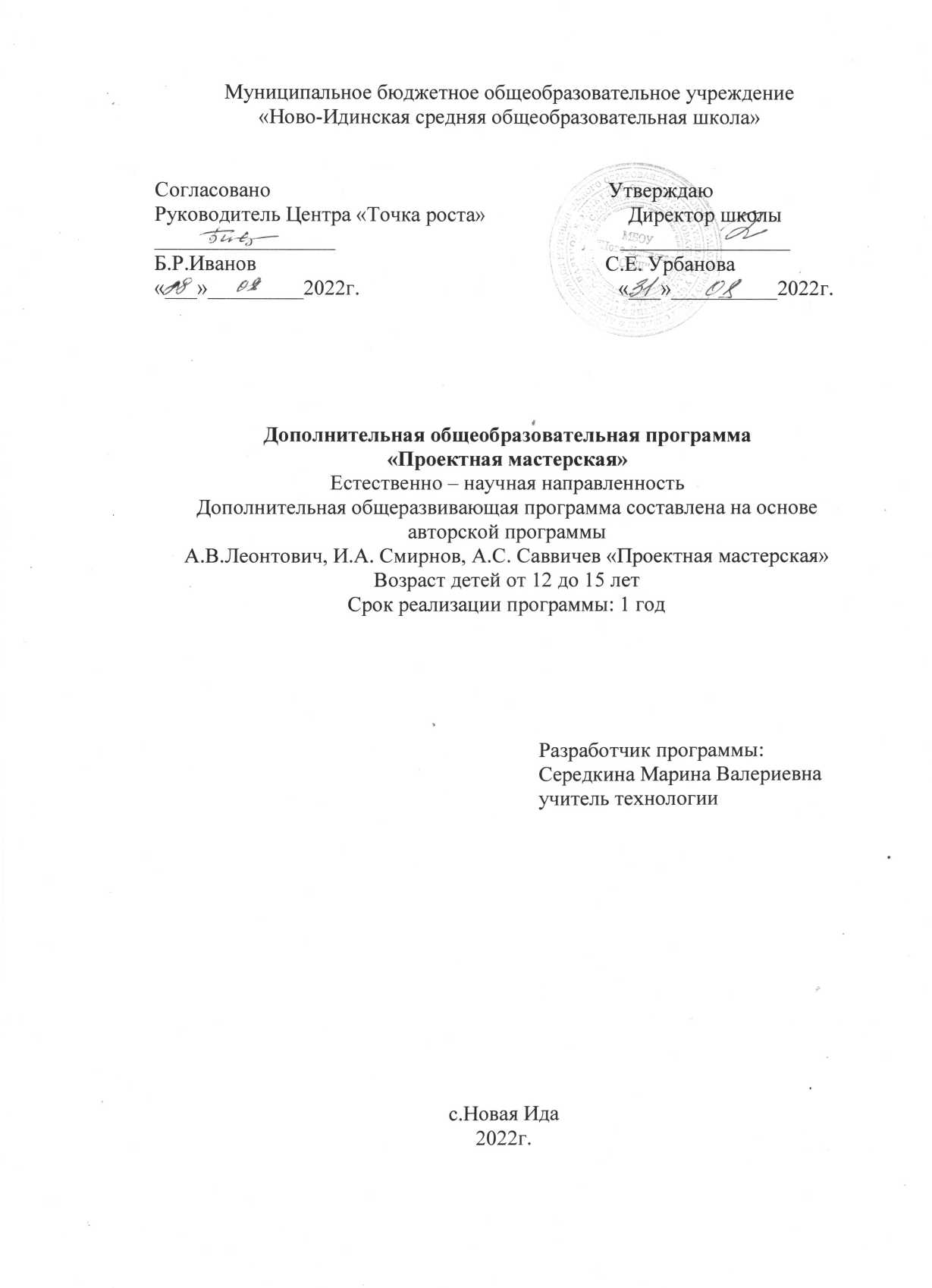 Содержание1.ПОЯСНИТЕЛЬНАЯ ЗАПИСКА2.УЧЕБНЫЙ ПЛАН Календарный учебный график План учебного процесса.3.РАБОЧАЯ ПРОГРАММА. СОДЕРЖАНИЕ УЧЕБНОГО ПЛАНА4.МЕТОДИЧЕСКОЕ ОБЕСПЕЧЕНИЕ5.СИСТЕМА КОНТРОЛЯ 6.ПЕРЕЧЕНЬ ИНФОРМАЦИОННОГО ОБЕСПЕЧЕНИЯЗнание составляется из мелких крупинок ежедневного опыта.Д.И. Писарев1.Пояснительная записка            Успех в современном мире во многом определяется способностью человека организовать свою жизнь: определить цели, найти и привлечь необходимые ресурсы, наметить план действий и, осуществив его, проанализировать, удалось ли достичь поставленных целей. Многочисленные исследования, проведенные как в нашей стране, так и за рубежом, показали, что большинство современных лидеров в политике, бизнесе, искусстве, спорте - люди, обладающие проектным, исследовательским типом мышления. Сегодня в школе есть все возможности для развития такого мышления с помощью особого вида деятельности обучающихся – проектной и исследовательской деятельности. Программа курса «Проектная мастерская» предназначена для работы с детьми от 10 лет до 15 , и является механизмом интеграции, обеспечения полноты и цельности содержания программ по разным предметам, расширяя и обогащая его. Проектная и исследовательская деятельность является обязательной и предусматривает участие в ней всех обучающихся.       Курс «Проектная мастерская» построен на основе системы заданий для организации образовательного процесса на деятельностной основе и нацелен на формирование у школьников проектных умений минимального уровня сложности.Направленность	программы:программа гуманитарного цифрового профиля с элементами культурологической и предназначена для получения школьниками дополнительного образования в области творческого и социального проектирования.Актуальность и новизна программы: Актуальность проектной деятельности сегодня осознается всеми. ФГОС нового поколения требует использования в образовательном процессе технологий деятельностного типа, методы проектно-исследовательской деятельности определены как одно из условий реализации основной образовательной программы общегообразования. Новизна программы заключается в том, что она разработана для детей, которые стремятся добывать знания целенаправленно по мере возникновения у них потребности решения возникающих проблем. Программа отличается ещё и тем, что позволяет в условиях как учреждений дополнительного образования детей, так и общеобразовательной школы расширить возможности любой образовательной области.Учебные занятия проводятся в соответствии с годовым учебным планом, рассчитанным на 34недели.Цель программы«Проектная мастерская» - обучение детей основам проектной деятельности и их активное творческое развитие с учетом индивидуальности каждого ребенка посредством решения поставленных проблем.Задачи:1.Личностные: формирование позитивной самооценки, самоуважения школьника, развитие образовательной успешности каждого ученика.2. Коммуникативные: формирование коммуникативной компетентности в сотрудничестве: - умение вести диалог, координировать свои действия с действиями партнеров по совместной деятельности; - способности доброжелательно и чутко относиться к людям, сопереживать;
 - формирование социально адекватных способов поведения.
3. Регулятивные: формирование способности к организации деятельности и управлению ею: -  воспитание целеустремленности и настойчивости; - формирование навыков организации рабочего пространства и   рационального использования рабочего времени; -  формирование умения самостоятельно и совместно планировать  деятельность и сотрудничество;
 -  формирование умения самостоятельно и совместно принимать решения,  добиваться поставленной цели.
4. Познавательные: формирование умения решать интегрированные проектные задачи; умения работать с информацией (сбор, систематизация, хранение, использование).Организационно педагогические условия. Срок реализации программы.Программа направлена на работу с детьми и подростками с разным уровнем способностей и подготовки и рассчитана на 1год обучения.Группы формируются по возрасту: 10-12 лет, 14-15 летСоответственно возрастной категории усиливается содержательная часть программного материала. По составу группы могут быть как постоянными, так и переменными, в зависимости от целевого назначения проектов. Предполагается работа по индивидуальным образовательным маршрутам для детей с ярко выраженными способностями в области творческого и социального проектирования. Формы и режим занятийОбщий курс для всей группы составляет 68 часов, в которые входит как теоретический курс, так и практическая работа по созданию продукта проекта. Занятия проводятся из расчёта по 2 часа 1 раз в неделю.Продолжительность	одного	занятия	40	минут, включая непосредственно содержательныйаспектвсоответствиисучебно-тематическимпланированием,атакжес учетом организационных и заключительных моментов занятия.Формы проведения занятийОсновной принцип работы объединения – сочетание различных видов учебно-творческой деятельности, путем их частой смены.Формы аттестации.Втечениеучебногогодапроводитьпоэтапнуюдиагностикууспешностиусвоения программного материала:Iэтап(стартовый)–тестированиеспоследующиманализомрезультатов,которое проводитсявконцепервогогодаобучения.Результатытестированиязаносятсяв аттестационную ведомость.Участие в проектных конкурсах.II этап (итоговый) –Защита проекта. Планируемые результаты освоения программыВ результате работы по программе курса учащиеся должны знать:-основные этапы организации проектной деятельности (выбор темы, сбор информации, выбор проекта, работа над ним, презентация);-понятия цели, объекта и гипотезы исследования;-основные источники информации;-правила оформления списка использованной литературы;-правила классификации и сравнения,- способы познания окружающего мира(наблюдения, эксперименты);-источники информации (книга, старшие товарищи и родственники, видео курсы, ресурсыИнтернета)-правила сохранения информации, приемы запоминания.Учащиеся должны уметь:-выделять объект исследования;-разделять учебно-исследовательскую деятельность на этапы;-выдвигать гипотезы и осуществлять их проверку;-анализировать, сравнивать, классифицировать, обобщать, выделять главное, формулировать выводы, выявлять закономерности,-работать в группе;-работать с источниками информации, представлять информацию в различных видах, преобразовывать из одного вида в другой,- пользоваться словарями, энциклопедиями и другими учебными пособиями;- планировать и организовывать исследовательскую деятельность, представлять результаты своей деятельности в различных видах; -работать с текстовой информацией на компьютере, осуществлять операции с файлами и каталогами.2.Учебный планКалендарныйучебныйграфикна2022/2023учебныйгод3.Содержание учебного плана. Рабочая программа.3.1.Введение – знакомство с содержанием проекта, исследования.Проект, исследование – это образ будущего продукта; работа, направленная на решение конкретной проблемы, на достижение оптимальным способом заранее запланированного результата.  Проект, исследование обязательно должен иметь ясную, реально достижимую цель. В самом общем смысле целью проекта, исследования всегда является решение исходной проблемы, но в каждом конкретном случае это решение имеет собственное неповторимое решение имеет собственное, неповторимое воплощение. Этим воплощением является продукт, который создается автором в ходе его работы и также становится средством решения проблемы проекта, исследования.3.2.Виды проектов По времени: краткосрочные, среднесрочные, длительный проект. По количеству участников: индивидуальные, групповые, коллективные. По содержанию: монопредметный, межпредметный, надпредметный.Классификация проектов по ведущим видам деятельности: учебные исследования; информационный (сбор и обработка информации); игровые (занятия в форме игры); творческие проекты;практико - ориентированные (практические).           Проект может включать элементы докладов, рефератов, исследований и любых других видов самостоятельной творческой работы учащихся, но только как способов достижения результата проекта. Проектная, исследовательская деятельность направлена на сотрудничество педагогов и обучающихся, развитие творческих способностей, является формой оценки в процессе непрерывного образования, дает возможность раннего формирования профессионально-значимых умений учащихся. Проектная технология нацелена на развитие личности школьников, их самостоятельности, творчества. Она позволяет сочетать все режимы работы: индивидуальный, парный, групповой, коллективный.3.3.Этапы проекта, исследованияПервым этапом работы над проектом, исследованием является проблематизация - необходимо оценить имеющиеся обстоятельства и сформулировать проблему. На этом этапе возникает первичный мотив к деятельности, так как наличие проблемы порождает ощущение дисгармонии и вызывает стремление ее преодолеть. Второй этап работы - целеполагание. На этом этапе проблема преобразуется в личностно значимую цель и приобретает образ ожидаемого результата, который в дальнейшем воплотится в проектном продукте. Важнейший этап работы над проектом, исследованием – это планирование, в результате которого ясные очертания приобретает не только отдаленная цель, но и ближайшие шаги. Когда имеется план работы, в наличии ресурсы (материалы, рабочие руки, время) и понятная цель, можно приступить к работе. Следующий этап - реализация имеющего плана. Непременным условием проекта, исследования является его публичная защита, презентация результаты работы. В ходе презентации автор не только рассказывает о ходе работы и показывает ее результаты, но и демонстрирует собственные знания и опыт проблемы проекта, исследования, приобретенную компетентность. Элемент самопрезентации - важнейшая сторона работы над проектом, исследованием, которая предполагает рефлексивную оценку автором всей проделанной им работы и приобретенного ее в ходе опыта. По завершении работы необходимо сравнить полученный результат со своим замыслом, если есть возможность, внести исправления. Это этап коррекции - осмысления, анализа допущенных ошибок, попыток увидеть перспективу работы, оценки своих достижений, чувств и эмоций, возникших в ходе и по окончании работы.Завершающий этап работы - самооценка и рефлексия.3.4.Портфолио проекта, исследованияСоставление письменного отчета о ходе реализации проекта, исследования, представление отчета в виде портфолио (титульный лист, введение, проблематика, актуальность, целеполагание, методы работы, форма проекта, исследования, результаты, фото-подтверждения, иллюстрации (рисунки), компьютерная презентация). Соответствие тем разделам программыТематическое планирование 4.Методическое обеспечение4.1.Методика работы по предметным областямОсобенностью данной программы является реализация педагогической идеи формирования у школьников умения учиться–самостоятельно добывать и систематизировать новые знания. В этом качестве программа обеспечивает реализацию следующих принципов:-Непрерывность дополнительного образования как механизма полноты и целостности образования в целом;-Развитие индивидуальности каждого ребенка в процессе социального самоопределения в системе внеурочной деятельности; -Системность организации учебно-воспитательного процесса;- Раскрытие способностей и поддержка одаренности детей.Основные принципы реализации программы– научность, доступность, добровольность,  субъектность,  деятельностный и личностный подходы, преемственность, результативность, партнерство, творчество и успех.Логика построения программы обусловлена системой последовательной работы по овладению учащимися основами исследовательской деятельности: от осмысления сути исследовательской деятельности – к изучению составных частей исследовательской деятельности. Необходимо, чтобы занятия курса побуждали к активной мыслительной деятельности, учили наблюдать понимать, осмысливать причинно-следственные связи, тем самым вырабатывать собственное отношение к окружающему миру.Второй этап работы–это реализация проектного замысла в вещественном виде с внесением необходимых корректировок или практическая  деятельность общественнополезного характера. Главная цель защиты проектной работы–аргументированный анализ полученного результата и доказательство его соответствия поставленной цели или требованиям, выдвинутым в начале работы. Ученики делают сообщение о проделанной работе, а учитель, руководя процедурой защиты проектов, особо следит за соблюдением доброжелательности, тактичности, проявлением у детей внимательного отношения к идеям и творчеству других.4.2. Основные методы и технологии.Методы проведения занятий: беседа, игра, эксперимент, наблюдение, коллективные и индивидуальные исследования, самостоятельная работа, защита исследовательских работ, мини-конференция, консультация.Методы контроля: консультация, доклад, защита исследовательских работ, выступление, выставка, презентация, миниконференция, научно-исследовательская конференция, участие в конкурсах исследовательских работ.Технологии, методики:- уровневая дифференциация; проблемное обучение;- поисковая деятельность;- информационно-коммуникационные технологии;- здоровьесберегающие технологии;Межпредметные связи на занятиях по проектной деятельности:• с уроками русского языка: запись отдельных выражений, предложений, абзацев из текстов изучаемых произведений;• с уроками изобразительного искусства: оформление творческих работ, участие в выставках рисунков при защите проектов;• с уроками информатики: подготовка презентаций по темам проектов.5.Система контроляПредполагаемые результаты реализации программы и критерии их оценки:6.Перечень информационного обеспечения       6.1. Материально - техническое обеспечения образовательного процесса:       Учебный кабинет «Точка роста»,  наборы карандашей, ПК, принтер, цветная бумага, ножницы, фотоаппарат.       6.2.Информационное обеспечениеГригорьевД.В.,СтепановП.В..Стандартывторогопоколения:Внеурочнаядеятельность школьников[Текст]:Методическийконструктор.Москва: «Просвещение», 2010.– 321с. 25Леонтович А.В., Смирнов И.А., «Проектная мастерская 5-9 классы. Учебное пособие. ФГОС.: Просвещение,2021г.      3.СавенковА.И.Учимдетей выдвигать гипотезыи задавать вопросы.//Одаренный ребенок. 2003, №2        4.СавенковА.И.Психологияисследовательскогообучения[Текст]:/СавенковА.И.М.:Академия, 2005- 345с.День и часы работы кружка «Проектная Мастерская»:  Среда; 15.00. - 17.00. Мероприятия:Квест – игра: «Ярмарка профессий» (декабрь).Ролевая игра «Контракт» (апрель)Календарный учебный графикКалендарный учебный графикКалендарный учебный графикКалендарный учебный графикКалендарный учебный графикКалендарный учебный графикКалендарный учебный графикКалендарный учебный графикКалендарный учебный графикКалендарный учебный графикКалендарный учебный графикКалендарный учебный графикКалендарный учебный графикКалендарный учебный графикКалендарный учебный графикКалендарный учебный графикКалендарный учебный графикКалендарный учебный графикКалендарный учебный графикКалендарный учебный графикКалендарный учебный графикКалендарный учебный графикКалендарный учебный графикКалендарный учебный графикКалендарный учебный графикКалендарный учебный графикКалендарный учебный графикКалендарный учебный графикКалендарный учебный графикКалендарный учебный графикКалендарный учебный графикКалендарный учебный графикКалендарный учебный графикКалендарный учебный графикКалендарный учебный графикКалендарный учебный графикКалендарный учебный графикКалендарный учебный графикКалендарный учебный графикКалендарный учебный графикКалендарный учебный графикКалендарный учебный графикКалендарный учебный графикКалендарный учебный графикКалендарный учебный графикКалендарный учебный графикКалендарный учебный графикКалендарный учебный графикКалендарный учебный графикКалендарный учебный графикКалендарный учебный графикКалендарный учебный графикКалендарный учебный графикСводные данныеСводные данныеСводные данныеСводные данныеСводные данныеГодобучениясентябрьсентябрьсентябрьсентябрь2709– 01.10октябрьоктябрьоктябрьоктябрьноябрьноябрьноябрьноябрьдекабрьдекабрьдекабрьдекабрь27.12–31.12январьянварьянварьянварьфевральфевральфевральфевральмартмартмартмарт28.03– 01.04апрельапрельапрельапрельмаймаймаймайиюньиюньиюньиюнь27.06– 01.07июльиюльиюль25.07-31августавгуставгуставгустТеоретические занятияПрактические занятияАттестацияКаникулыввВсегочасов01–0306-1013-1720-242709– 01.1004-811-1518-2225–2901-0508-1215-1922–262911–03.1206-1013-1720-2427.12–31.1203-0710-1417-2124–2831-0407-1114-1821–2528-0407-1114-1822-2528.03– 01.0404-0811-1518-2325-2902-0609-1316-2023-2730-0306-1013-1720-2427.06– 01.0704-0811-1518-2225.07-3101-0508-1215-1922-29Теоретические занятияПрактические занятияАттестацияКаникулыввВсегочасов2222222222К2222222КК2222222222К222222222ККККККККККККК19492=68ИтогоИтогоИтогоИтогоИтогоИтогоИтогоИтогоИтогоИтогоИтогоИтогоИтогоИтогоИтогоИтогоИтогоИтогоИтогоИтогоИтогоИтогоИтогоИтогоИтогоИтогоИтогоИтогоИтогоИтогоИтогоИтогоИтогоИтогоИтогоИтогоИтогоИтогоИтогоИтогоИтогоИтогоИтогоИтогоИтогоИтогоИтогоИтогоИтогоИтогоИтогоИтогоИтого19492=68№ п/пРаздел курсаКол-во часовКол-во часов теорииКол-во часов практики1Введение 2112Виды проектов10113Этапы проекта, исследования351111121512114Портфолио проекта, исследования23222411ИТОГО:681949№ занятияТемаКол-во часов теорииКол-во часов практики1.Введение-2 час111.Введение в проектную, исследовательскую деятельность – Знакомство с понятием проект.12.Виды проектов - 10часа2.Виды проектов – 10 часа2Виды проектов по времени, по количеству участников, по предметному содержанию, по ведущему виду деятельности23Отбор предметных предпочтений для выбора проекта. исследования ( тестовые таблицы и рисунки)83.Этапы проекта, исследования –   32 час3.Проблематизация- 4ч4Понятие проблемы проекта, исследования25Определение значимых школьных проблем24.Планирование- 6 ч6Значение планирования в проектной, исследовательской деятельности27Составление плана проекта. Детализация планов конкретных проектов45.Поиск информации и ее обработка – 8 ч8Виды информации и способы ее получения29Анкетирование, интервьюирование, опрос: выход  с вопросами на группы информаторов – участников образовательного процесса в школе.310Обработка информации (статистическая и аналитическая). Составление и решение задачи с полученными в ходе анкетирования, опроса и интервьюирования данными.36.Реализация проекта, исследования -  12ч11Значение графика работ для выполнения плана 212Консультации руководителя – учителя предметника, родителя. Поиск и отбор информации. Составление плана-графика реализации проекта, исследования213Консультации руководителя проекта, исследования. Формирование структуры проекта, исследования214Консультации руководителя. Работа над содержанием проекта. исследования.215Консультации руководителя. Работа над содержанием216Составление отчета о ходе реализации проекта, исследования27.Презентация работы - 3 ч17Требования к презентации.118Выбор формы презентации. Плакат, буклет, сценарий, информация на сайт, статья в газету, доклад, презентация, стенгазета и т.п.119Выбор формы и отработка презентации: стендовый доклад, театрализованное выступление, медиапрезентация и т.п.18.Коррекция работы, самооценка и рефлексия-2 ч20Для чего нужна коррекция 121Соотнесение замысла проекта, исследования с полученным продуктом14.Портфолио проекта- 21час9.Требования к оформлению - 6 ч22Требования к оформлению портфолио223Отбор содержания для портфолио224Оформление портфолио работы210.Оформление портфолио работы-11 ч25Материалы и способы оформления портфолио226Знакомство с существующими портфолио проектов и исследовательских работ227Консультации руководителя. Оформление портфолио 228Консультации руководителя. Оформление портфолио 229«Сборка» портфолио работы311.Презентация портфолио работы-4 ч30Требования к презентации131Составление презентации232Пред-защита проекта1Итого: 68 ч1949Первый уровень результатовВторой уровень результатовТретий уровень результатовпредполагает приобретение новых знаний, опыта решения проектных задач по различным направлениям. Результат выражается в понимании детьми сути проектной деятельности, умении поэтапно решать проектные задачи.предполагает позитивное отношение обучающихся к базовым ценностям общества, в частности к образованию и самообразованию. Результат проявляется в активном использовании школьниками метода проектов, самостоятельном выборе тем проекта, приобретении опыта самостоятельного поиска, систематизации и оформлении интересующей информации.предполагает получение учащимися самостоятельного социального опыта. Проявляется в участии школьников в реализации социальных проектов по самостоятельно выбранному направлению.Итоги реализации программы могут быть представлены через презентации проектов, участие в конкурсах и олимпиадах по разным направлениям, выставки, конференции, фестивали.Должны научитьсяСформированные действияОбучающиеся должны научиться■ видеть проблемы;■ ставить вопросы;■ выдвигать гипотезы;■ давать определение понятиям;■ классифицировать;■ делать умозаключения и выводы;■ структурировать материал;■ готовить тексты собственных докладов;■ объяснять, доказывать и защищать свои идеи.В ходе решения системы проектных задач у обучающихся могут быть сформированы следующие способности:Рефлексировать (видеть проблему; анализировать сделанное – почему получилось, почему не получилось, видеть трудности, ошибки);Целеполагать (ставить и удерживать цели);Планировать (составлять план своей деятельности);Моделировать (представлять способ действия в виде модели-схемы, выделяя все существенное и главное);Проявлять инициативу при поиске способа (способов) решения задачи;Вступать в коммуникацию (взаимодействовать при решении задачи, отстаивать свою позицию, принимать или аргументировано отклонять точки зрения других).